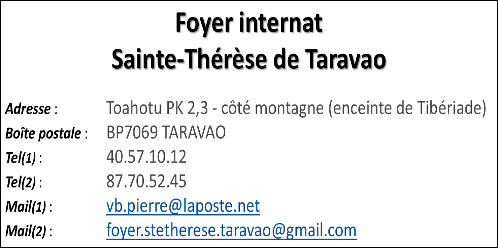                FICHE INTERNAT
             ANNEE SCOLAIRE ......../........Pièces à fournir pour valider l’inscription au foyer :Fiche internatFiche d’inscription de l’établissement scolaireAttestation d’assurance scolaire pour l’année entièrePhotocopie de la carte CPSAutorisation pour percevoir les allocations familialesAttention, tout changement du correspondant doit obligatoirement faire l’objet d’un courrier adressé à la direction du foyer.ELEVEELEVENOM : ……………………………………………………………………………………….     SexePRENOM(S) : ………………………………………………………………………………                   M     FNé(e) le : ...................................	……..	à : ……………..................................INE : ..........................................……..	N°DN (CPS) : ……………................Classe AN-1 : .....................................   Classe AN-2 : …………….................Adresse géographique : ………………………………………………………………………..................................Adresse postale : ..………………………………………………………………………..........................................
Téléphone fixe domicile : ...................................	Téléphone portable : ...................................Email : .....................................…………….................NOM : ……………………………………………………………………………………….     SexePRENOM(S) : ………………………………………………………………………………                   M     FNé(e) le : ...................................	……..	à : ……………..................................INE : ..........................................……..	N°DN (CPS) : ……………................Classe AN-1 : .....................................   Classe AN-2 : …………….................Adresse géographique : ………………………………………………………………………..................................Adresse postale : ..………………………………………………………………………..........................................
Téléphone fixe domicile : ...................................	Téléphone portable : ...................................Email : .....................................…………….................REPRESENTANT LEGAL 1REPRESENTANT LEGAL 2NOM : ……………..………………………………………PRENOM : ………………………………………………. Mère     Père    Autre (préciser) ………………..ADRESSE GEOGRAPHIQUE : ………………………………………………………………………….….………………………………COMMUNE : …………………………………….……….TELEPHONE : 	Domicile ………………………………..Portable : ……………………………..…………….…….Professionnel : ………………………………………..….EMAIL : …………………………...................................SITUATION PROFESSIONNELLE Emploi Sans emploi    Retraité   Autre …………………………………………………..PROFESSION ………………………………………..…NOM : ……………..………………………………..........PRENOM : …………………………………………......... Mère     Père    Autre (préciser) ………….........ADRESSE GEOGRAPHIQUE : ………………………………………………………………………….….………………………………COMMUNE: …………………………………….….........TELEPHONE : 	Domicile ……………………….....……Portable : ………………………………………….....…..Professionnel : …………………….………………........EMAIL : ……………………..........................................SITUATION PROFESSIONNELLE Emploi Sans emploi    Retraité   Autre ………………………………………………......PROFESSION ……………………………………....…..RESPONSABLE de l’élève durant le WEEK-END Mère     Père    Autre (préciser) ………………..L’élève vit :                              chez ses parents          son père          sa mère                                                son tuteur ou autre membre de la famille (précisez) : .......................................                                                son correspondant                                                en foyer                        seul                                                dans ces deux cas, précisez l’adresse : ............................................................NOM et PRENOM du CORRESPONDANTNOM / PRENOM: ……………..……………………………………….................................................................... ADRESSE GEOGRAPHIQUE : ………………………………………………........................................................COMMUNE : …………………………………….……….TELEPHONE : 	Domicile ………………………………..Portable : ……………………………..…………….…….Professionnel : ………………………………………..….EMAIL : ………………………..............................................................................................................................SITUATION PROFESSIONNELLE Emploi Sans emploi    Retraité   Autre …………………………………………………..PROFESSION ………………………………………..…SORTIES ACCOMPAGNEESJ’autorise                                              Je n’autorise pasMon enfant à participer aux sorties accompagnées et organisées dans le cadre de l’internat.Signature du responsable légalTRANSPORT SCOLAIREPrenez-vous le bus le vendredi ?                                                                       oui                                  nonAvez-vous fait une demande de transport pour le retour dans les îles ?           oui                                  non